Оценка Оценка уровня сформированности ИКТ-компетентности по итогам I-го полугодия учеников 5-х классовуровня сформированности ИКТ – компетентности учеников 5-х классов по итогам 1-го полугодияНачало формыКомпьютер состоит из: монитор, системный блок, клавиатура, мышь монитор, системный блок монитор, клавиатура, мышь мышь, принтер, сканер Мышь предназначена для: ввода информации вывода информации для управления Монитор предназначен для: ввода информации вывода информации для управления Знаешь ли ты что такое меню? да нет другое Умеешь ли ты работать с текстом? да, в соответствии с требованиями для учеников 5-х классов нет другое Умеешь ли ты работать с презентацией? да нет другое Умеешь ли ты сохранять информацию? да нет Что ты делаешь на компьютере? играю работаю в интернете набираю текст рисую общаюсь в социальных сетях не работаю на компьютере Используешь ли ты компьютер для подготовки к урокам? у меня нет компьютера да нет Участвуешь в проектах (два последних года) да нет Пользуешься ли ты Интернетом дома? да нет у меня нет выхода в Интернет Какие сайты ты посещаешь? у меня нет выхода в Интернет сайт школы «Электронный дневник» учебные сайты познавательные сайты игровые ресурсы участвую в on – line конкурсах и олимпиадах социальные сети (В контакте, Одноклассники) другое Тебе рассказывают о безопасности в Интернете? Что ты знаешь о безопасности в Интернете? 8. Есть ли собственный электронный ящик? 9. Умеешь ли ты переносить информацию с цифрового фотоаппарата и цифровой видеокамеры на компьютер?да нет другое Есть ли у тебя собственный электронный ящик? да нет 9. Умеешь ли ты переносить информацию с цифрового фотоаппарата и цифровой видеокамеры на компьютер? да нет Участвовал ли ты в Интернете в мероприятиях по безопасному поведению школьников в Интернете? (в этом году) да нет Участвовал ли ты в каких-либо конкурсах с использованием компьютера, например, по программированию? да нет Как ты считаешь, на каких уроках нужно использовать компьютеры для каждого ученика? Какие задания там можно было бы выполнить? Как это помогло бы тебе понять урок? Конец формы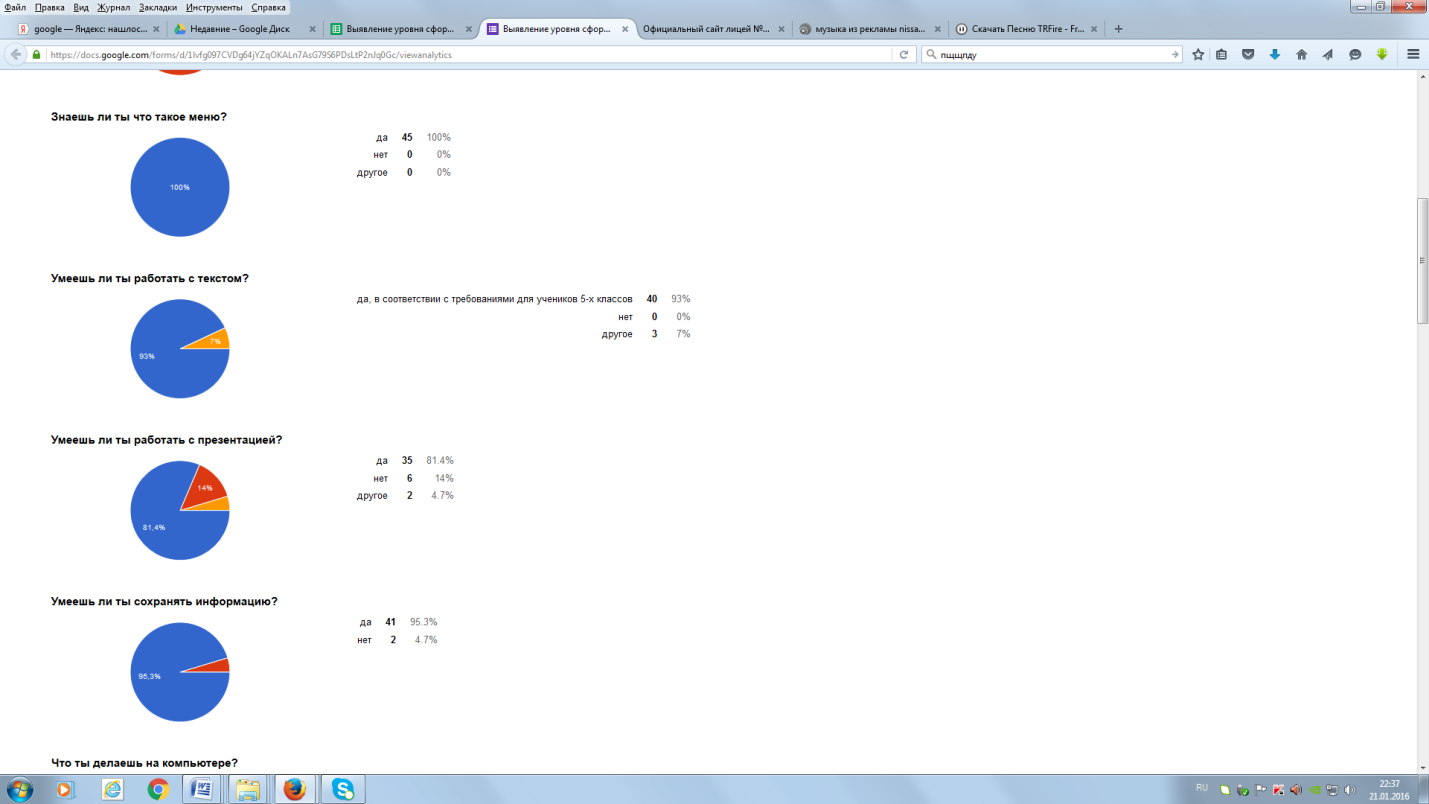 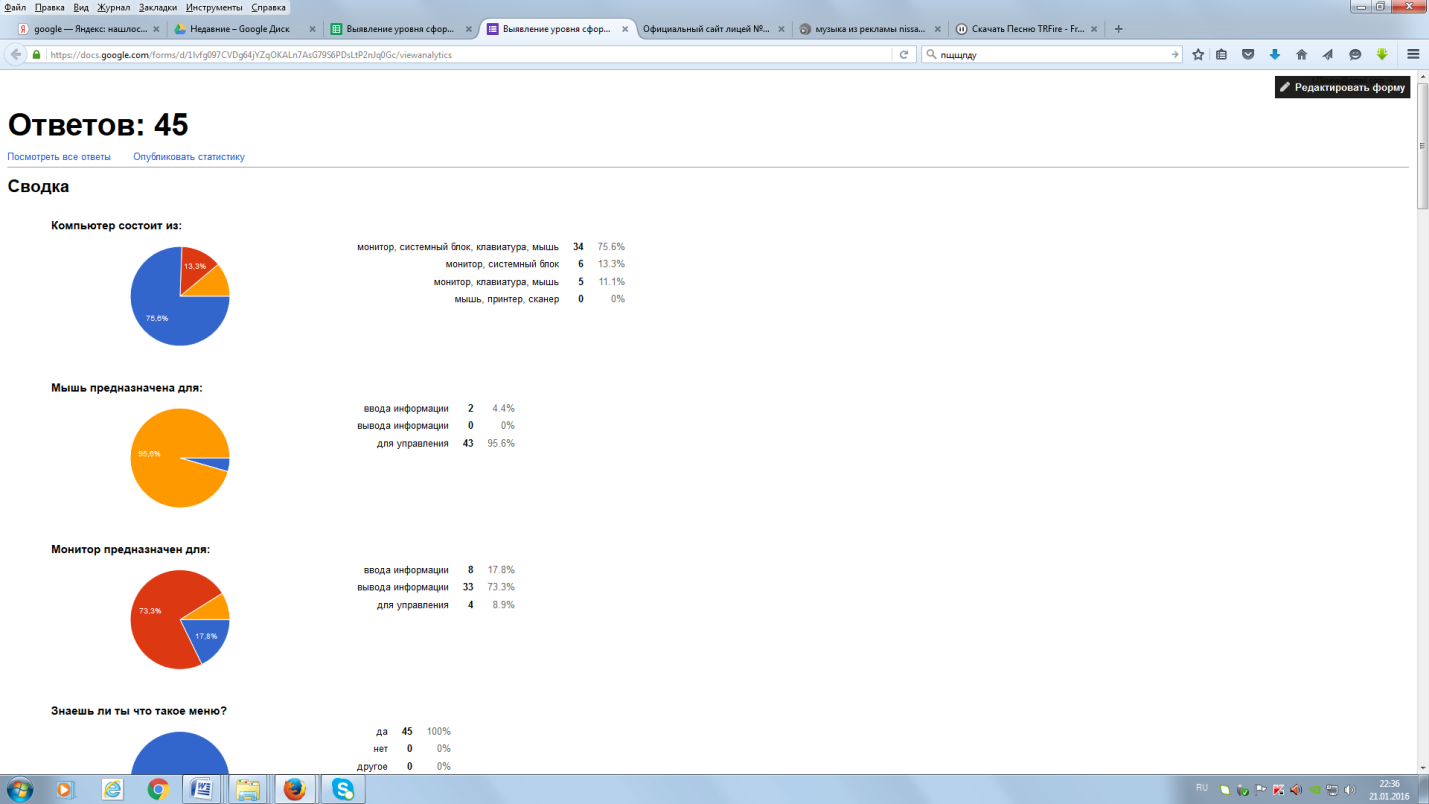 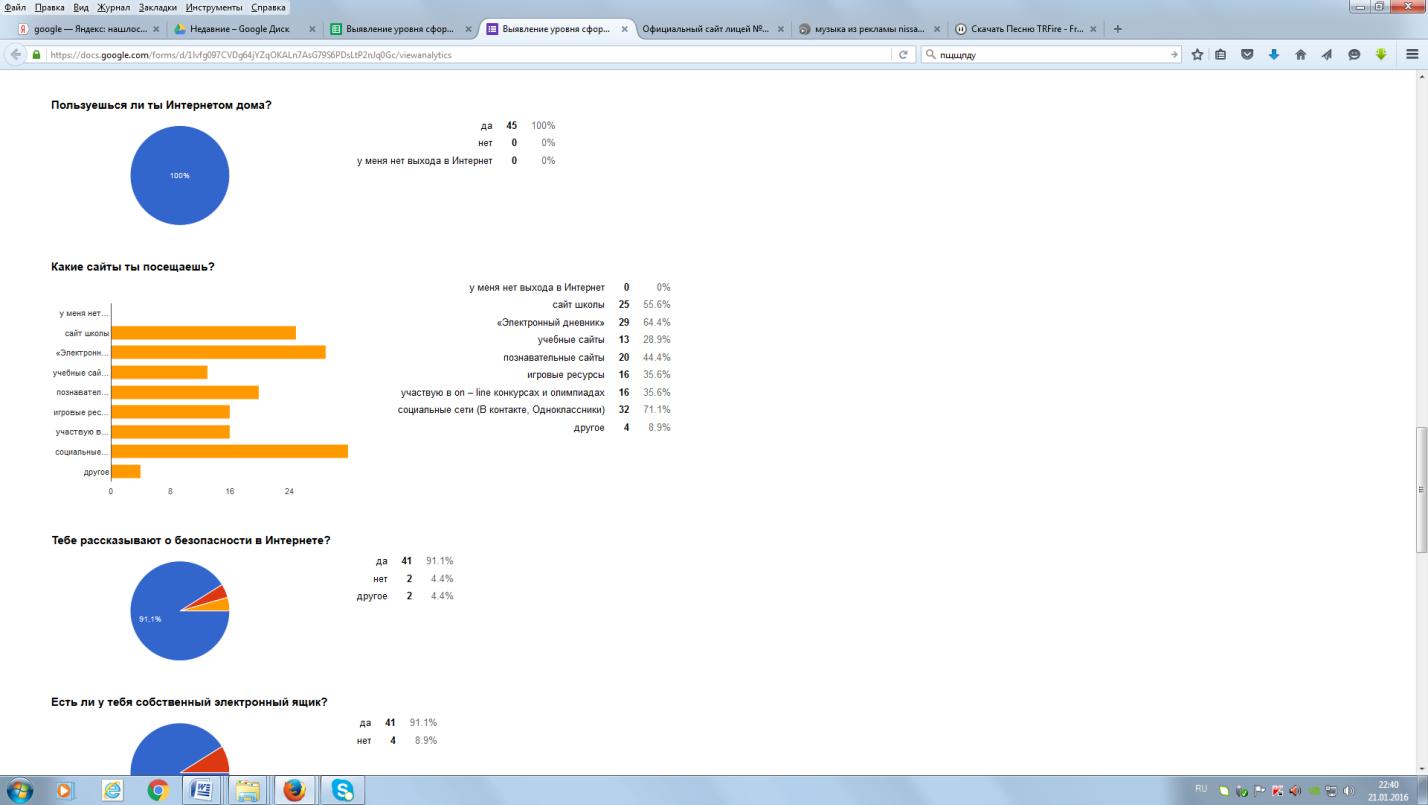 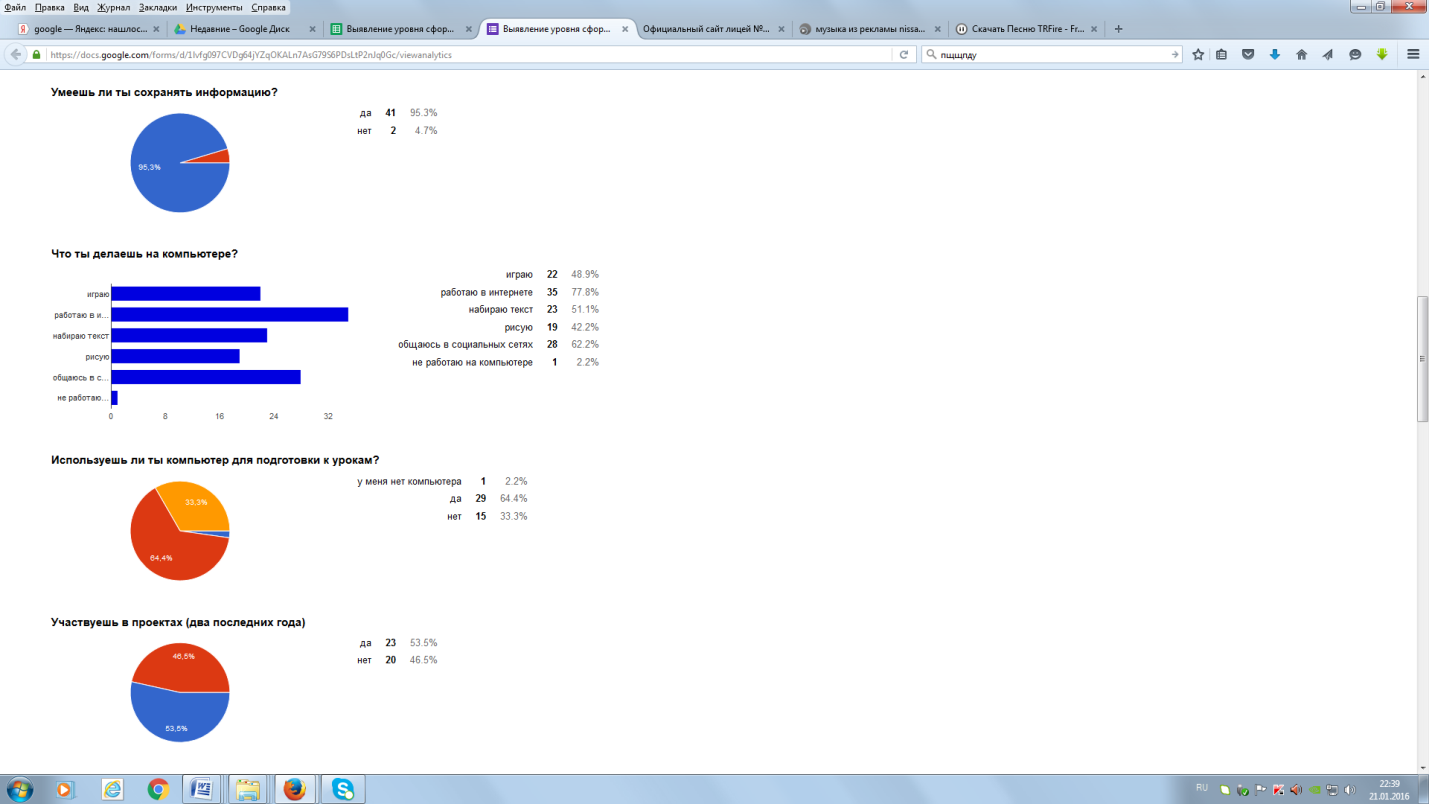 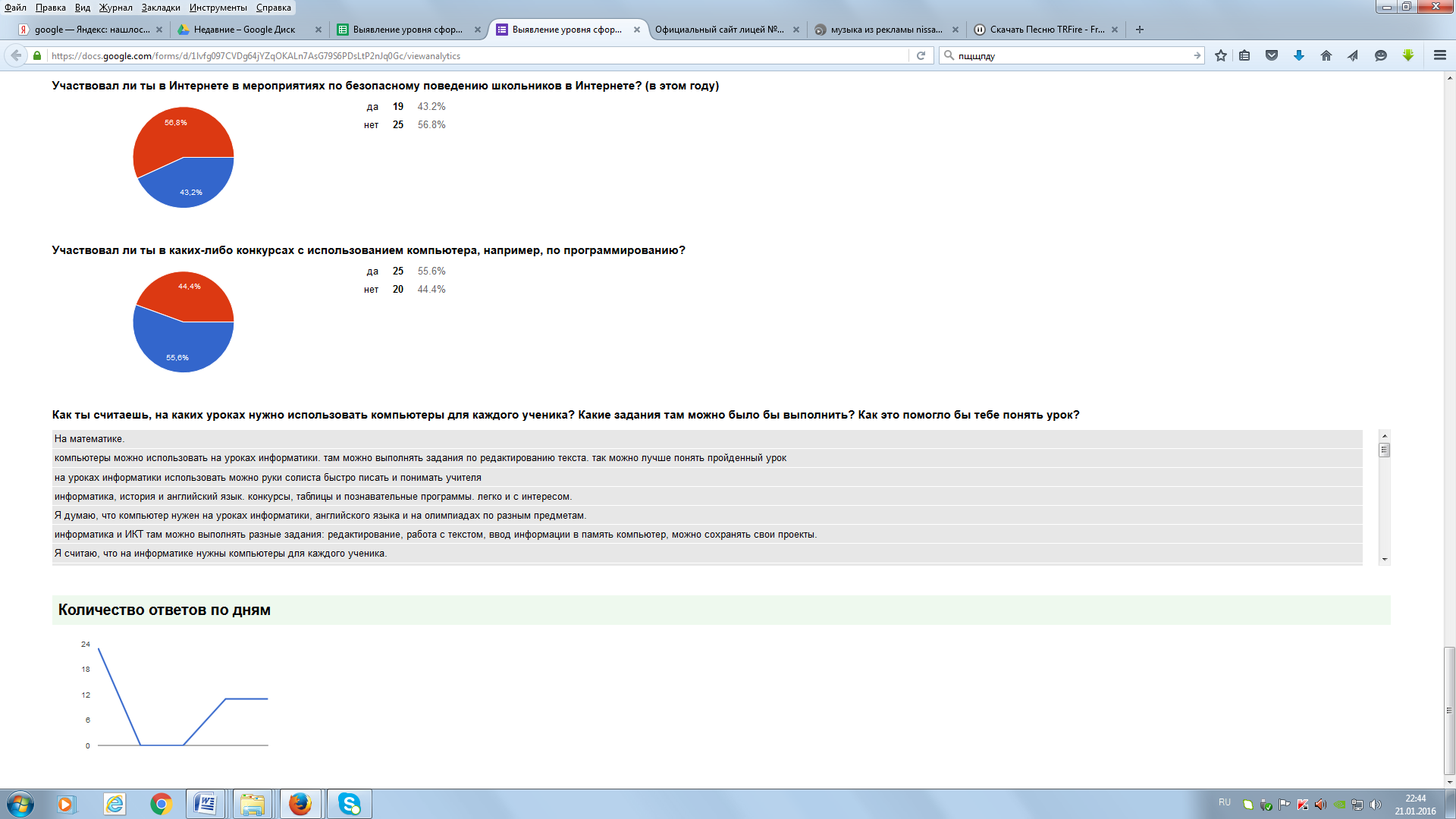 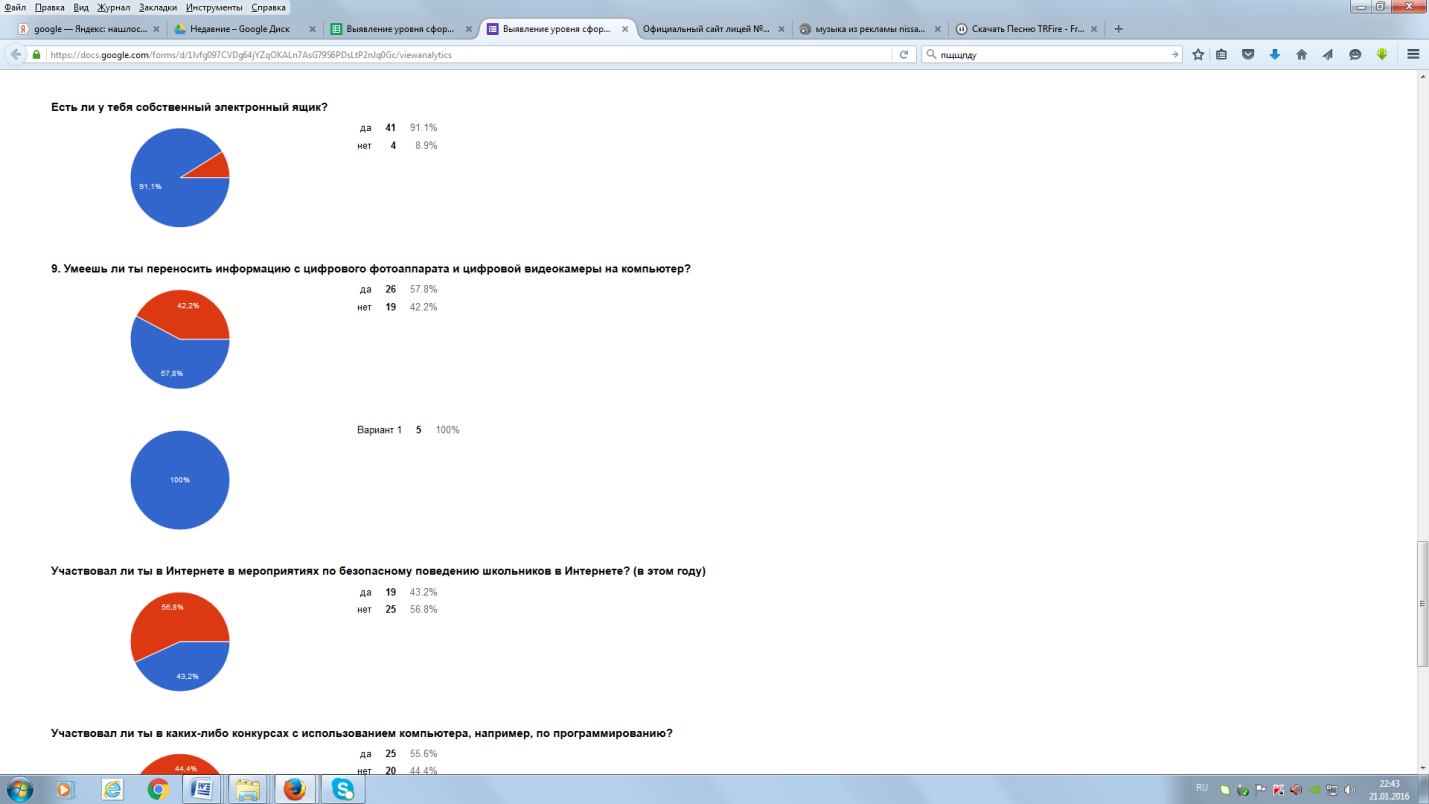 Анализ и выводы:Анализ опроса учеников 5-х классов показал, что ребята в целом правильно указали назначение устройств компьютера, умеют сохранять на нем информацию, работать с приложениями в соответствии с требованиями для учеников 5-х классов. У всех есть выход в Интернет и 100%  его используют, причем 64,4% - для подготовки к урокам. 91,1% учеников имеют свой почтовый ящик (создание и работа с почтой предусмотрены программой по предмету Информатика и ИКТ. 5 класс).  Это дает возможность использовать Электронную почту для информационного обмена, а также быть участником закрытого электронного сообщества ITteam179, созданного для учеников 5, 10 и 11 классов, где размещаются материалы к урокам, есть возможность задавать вопросы учителю и общаться с одноклассниками, то есть осуществлять сетевое взаимодействие.  Выбор посещаемых ими сайтов таков: 55,5% - сайт школы, 64,4% -Электронный дневник, 71, 1% - социальные сети, 44,4% - познавательные сайты и 35,5% - игровые ресурсы. Фиксация,	запись изображений	 и видео по силам 57, 8% учащихся 5-х классов, что дает возможность уже в этом возрасте использовать ИКТ в творческой деятельности, в работе над проектами, так как 53,3% ребят в них участвуют.  В этом году участвовали в конкурсах с использованием компьютера 55.5%. Видим, что структура  и направление интересов ребят заметно меняется, по сравнению с учениками начальной школы, что, конечно, способствует формированию их умений по поиску, организации,  хранению информации, а также коммуникации и социальному взаимодействию, т.е.  формированию ИКТ-компетентности.   Конец формы